ΘΕΜΑ 2Στο παρακάτω σχήμα δίνεται η γραφική παράσταση της παραγώγου  μιας πολυωνυμικής συνάρτησης  τρίτου βαθμού η οποία είναι ορισμένη στο κλειστό διάστημα .α) Ποια είναι η κλίση της  στο ;(Μονάδες 06)β) Να αποδείξετε ότι η  είναι γνησίως αύξουσα στο .(Μονάδες 08).(Μονάδες 06).(Μονάδες 05)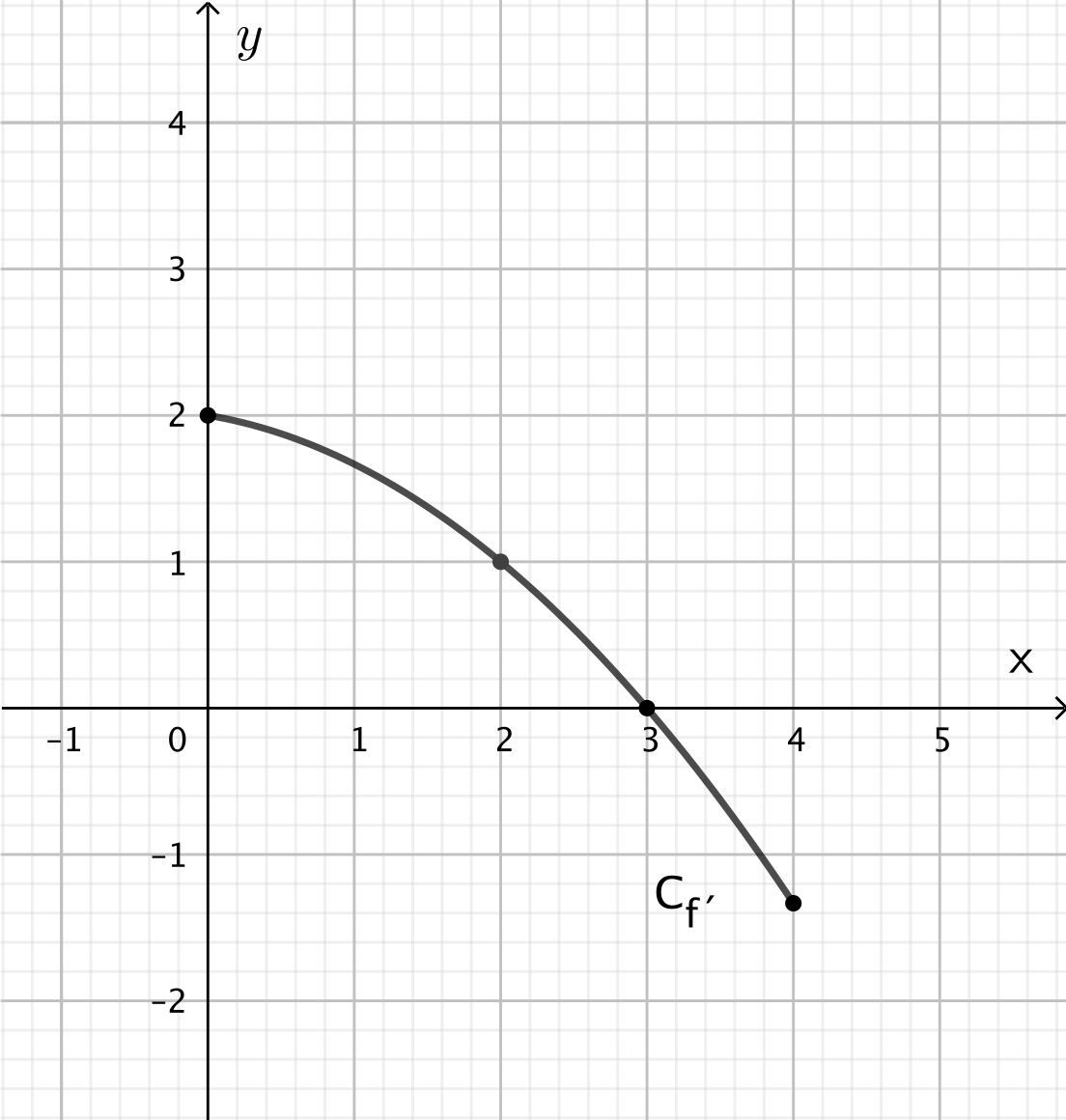 